                                          March 20, 2022Morning WorshipMessage Scripture                       Nehemiah Chapter 10 Amazing Things Can HappenWhen We Are Committed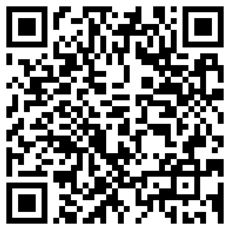 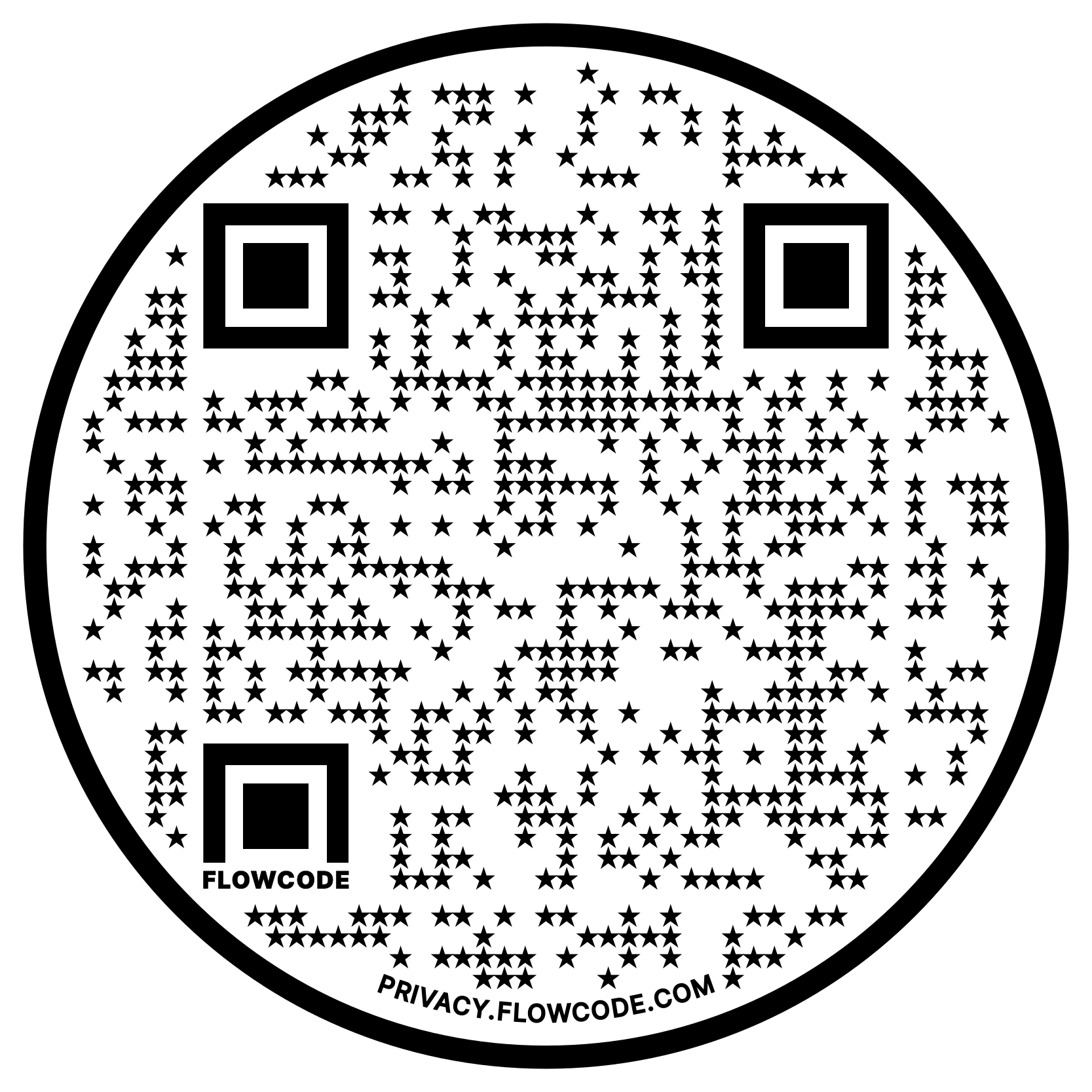      Message Notes                                   Music Playlist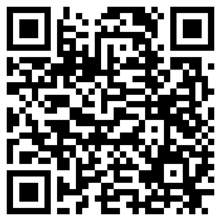                                          Giving             New World this week:Mon. – March 21 – 9:00a.m (zoom)– Mon. Morning Men 			Mon. – March 21 – 9:30a.m. – Sit N’ SewTues. – March 22 – 9:30a.m. – Bible BabesWed. – March 23 – 6:00p.m. Bells: 7:00p.m.- ChoirTues. & Thurs – March 22 & 24 – 7:00p.m. – Yoga -MACThur. – March 24 – 6:30p.m. – Worship Rehearsal - Worship CenterThur. – March 24 – 6:30p.m. – Grief Share – Unity ClassThur. – March 24 – 6:30p.m. – Men’s Bible StudyComing Events:TODAY: Mar. 20 – 12:00 – 4:30pm  Parent’s Day Out     Contact: Mary KatherineMar. 25 - 6:30-8:30 Family Night Sock Hop with                                                       Music by Cary Davis and the band      Contact: Mary KatherineMar. 27 – 12:00-12:45pm – Children’s Choir      Contact: Mariel Mar. 27 – Soup & CornbreadThis Week’s Reminders:Mar. 13-April 6 – Bring filled Easter EggsCurrent Prayer Requests:Bill Allen, Monica Fredericks family, Jean Potter & Family, Mike Schmittinger, Betty Kollman, Zach Batiste,   Rick & Pam Arthur, Lyla Kehr, Nathan Simerly, Donna Cherry ’s BIL Gary, Becky Hays, Mary Rhodes’ sister Judy, NW Day School staff & ChildrenAltar flowers are given in celebration of the 60th birthday of Jodi Ernest by her family and wonderful New World friends.